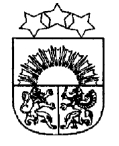 LATVIJAS  REPUBLIKA  KRĀSLAVAS  NOVADS           KRĀSLAVAS  NOVADA  DOMEReģ. Nr. 90001267487Rīgas iela 51, Krāslava, Krāslavas nov., LV-5601. Tālrunis +371 65624383, fakss +371 65681772e-pasts: dome@kraslava.lvKrāslavāĀRKĀRTAS SĒDES PROTOKOLS2020.gada  2.jūnijā                                                                                                           Nr.10Sēde sasaukta  Krāslavas novada domē,Rīgas ielā 51, Krāslavā, plkst.1100Sēdi atklāj plkst.1100Sēdi vada – novada domes priekšsēdētājs Gunārs UpenieksSēdi protokolē – lietvede Ārija LeonovičaPiedalāsDeputāti:  Vjačeslavs Aprups, Vera Bīriņa, Jāzeps Dobkevičs, Aleksandrs Jevtušoks, , Viktorija Lene, Antons Ļaksa, Aleksandrs Savickis, Gunārs Svarinskis, Jānis Tukāns, Gunārs Upenieks, Janīna Vanaga, Ēriks Zaikovskis, Dmitrijs ZalbovičsPašvaldības administrācijas darbinieki:I.Vorslova, ekonomiste;Nepiedalās –Raimonds Kalvišs, Valentīna Bārtule Darba kārtība:Par aizņēmumu projekta “Ražošanas zonas izveideIndras un Latgales ielās Krāslavā, II kārta” īstenošanai1.§Par aizņēmumu projekta “Ražošanas zonas izveideIndras un Latgales ielās Krāslavā, II kārta” īstenošanaiZiņo: G.Upenieks, I.Vorslova (ekonomiste)Vārdiskais balsojums:par –	V.Aprups, V.Bīriņa, J.Dobkevičs, A.Jevtušoks, V.Lene, A.Ļaksa, A.Savickis, 	G.Svarinskis, J.Tukāns, G.Upenieks, J.Vanaga, Ē.Zaikovskis, D.Zalbovičspret - navatturas – navAtklāti balsojot, par – 13, pret – nav, atturas – nav, Krāslavas novada dome nolemj:1. Pamatojoties uz likuma “Par valsts budžetu 2020.gadam” 13.panta pirmās daļas 1.punktu, likuma “Par budžetu un finanšu vadību” 41.panta 5.punktu un likuma “Par pašvaldībām” 21.panta 19.punktu, lūgt Pašvaldību aizņēmumu un galvojumu kontroles un pārraudzības padomi atļaut ņemt aizņēmumu no Valsts kases uz 18 gadiem ar atlikto pamatsummas maksājumu uz vienu gadu Eiropas Reģionālās attīstības fonda 5.6.2.specifiskā atbalsta mērķa “Teritoriju revitalizācija, reģenerējot degradētās teritorijas atbilstoši pašvaldību integrētajām attīstības programmām 2.kārta” (5.6.2.0/19/I/013) īstenošanai  212 936 euro (divi simti divpadsmit tūkstoši deviņi simti trīsdesmit seši euro) apmērā.Aizņēmumu izņemt līdz 2020.gada septembrim.Aizņēmuma summu garantēt ar pašvaldības pamatbudžeta līdzekļiem un atmaksu sākt ar 2021.gada septembri.Lēmuma projekta iesniedzējs:Domes priekšsēdētājs G.UpenieksLēmuma projekta sagatavotājaekonomiste I.VorslovaSēdi slēdz plkst.1115Domes priekšsēdētājs							G.UpenieksDomes lietvede							Ā.Leonoviča2020.gada 2.jūnijā